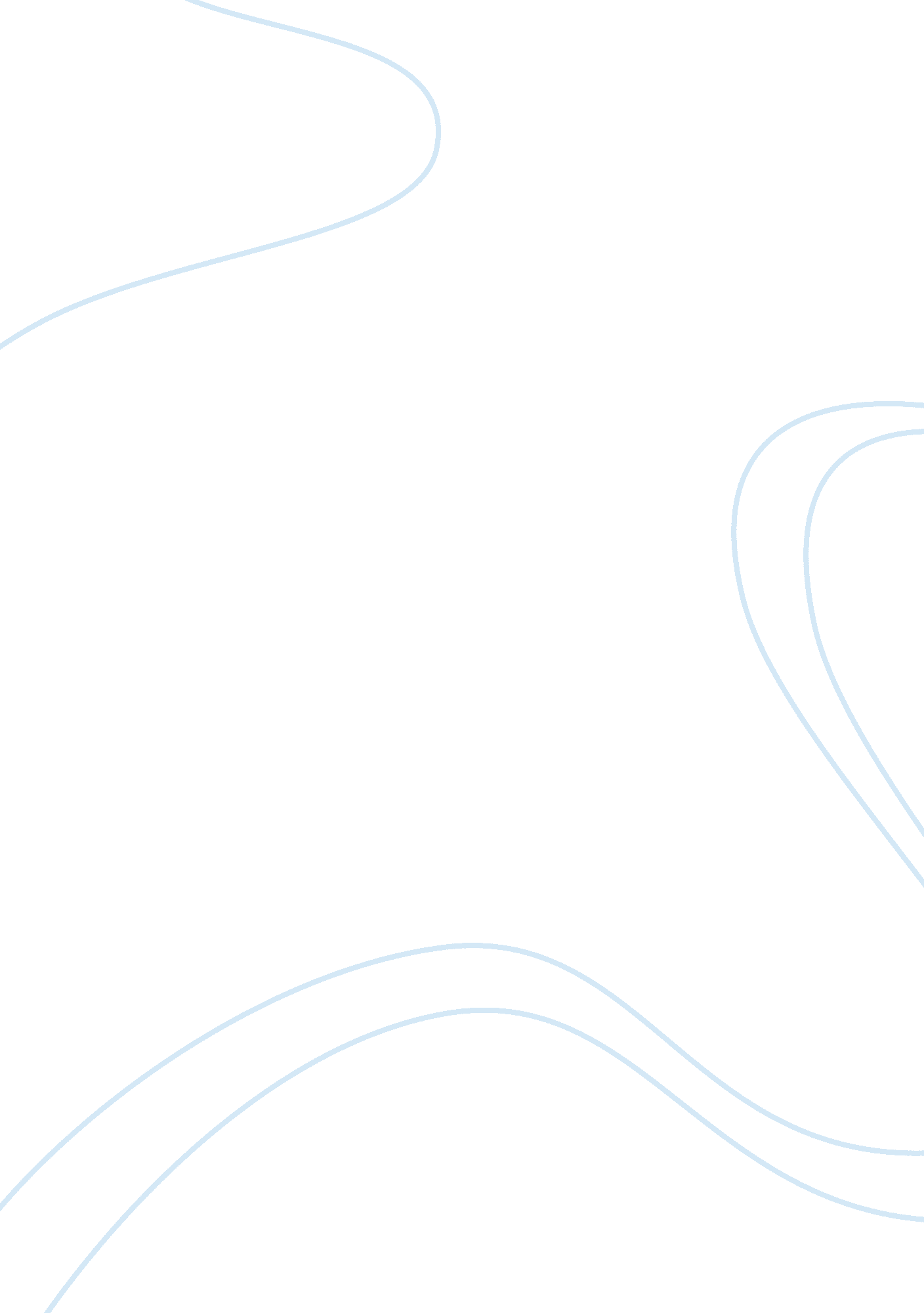 Same-sex mariage in canada essay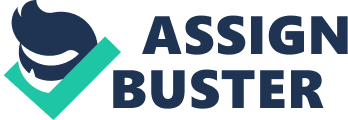 Same-sex marriage in Canada Same-sex marriage can be defined by the union of two men or two women. In most country, this type of union does not exist. Same-sex marriages are accepted in only five countries, which are Netherlands, Belgium, Spain, Canada and South Africa. In many other countries some other type of homosexual unions are accepted but can not be defined has a marriage. In Canada, civil unions are accessible to homosexual couples since 1999. Canada have been the fourth country to legalized homosexual wedding in all of his provinces and territories in July 2005. Event if the law exist, the debate is still alive. Many religious organizations would like to change the law to redefine the wedding as a union between a man and a woman. Many citizens mostly with religious convictions do not accept wedding between two same-sex persons. Immigrants and older persons with old way of thinking do not accept this type of union either. Those people use religious views and family raisons as their justification. First of all, religions organizations struggle against homosexual unions because they see homosexual relationship has a sin. For them, homosexual acts are in opposition to god. Second of all, for many defender of traditional wedding, a union between two persons can only exist to raise a healthy family. They are against gay marriage because to men or two women can not have children. On the other side, Canadian homosexual community is in agreement of same-sex marriage. Their argumentation is built on equality statement. In the Canadian charter of rights and freedoms, it is written that every member of our society is equal. For same-sex marriage defenders, to forbid homosexual couple to get married is a type of discrimination that should not exist in our society. Secondly, having the wedding right is a way for homosexuals to get accepted by the population as real members of the Canadian society. In conclusion, there is two different point-of-views about the same-sex wedding debate. At First, homosexual wedding should not exist because it is against some religious convictions and because wedding should be reserve to couple who want to raise a family. Secondly, gay marriage should be accepted for equality reasons and to help homosexuals to be recognized by the Canadian population. 